High School Brain ExercisesChoose 3 per day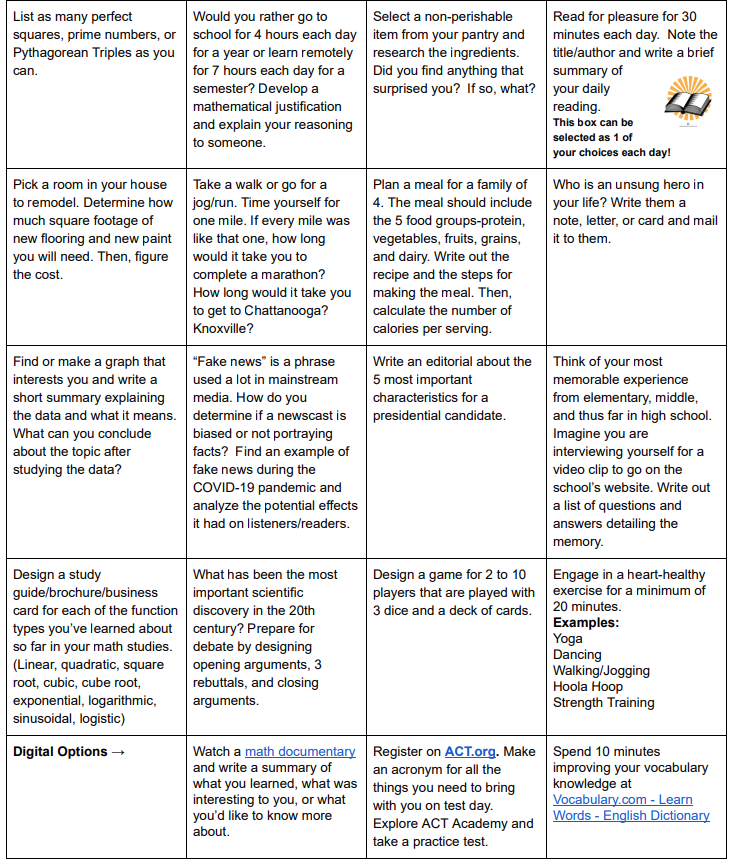 